2020-03-14_11:30:55.62440 signalk zeroconf service add openplotter._http._tcp.local. _http._tcp.local.2020-03-14_11:30:55.62451 signalk server found 10.10.10.1:30002020-03-14_11:30:55.62458 signalk error requesting access Expected object or value2020-03-14_11:30:55.62475 signalk post {'state': 'PENDING', 'requestId': 'cbdc6c05-511d-4a22-9048-fbdbe5226489', 'statusCode': 202, 'href': '/signalk/v1/requests/cbdc6c05-511d-4a22-9048-fbdbe5226489', 'ip': '::ffff:10.10.10.3'}2020-03-14_11:30:55.62502 signalk request access url http://10.10.10.1:3000/signalk/v1/requests/cbdc6c05-511d-4a22-9048-fbdbe52264892020-03-14_11:30:55.62519 signalk see if token is ready http://10.10.10.1:3000/signalk/v1/requests/cbdc6c05-511d-4a22-9048-fbdbe5226489 {'state': 'PENDING', 'requestId': 'cbdc6c05-511d-4a22-9048-fbdbe5226489', 'statusCode': 202, 'href': '/signalk/v1/requests/cbdc6c05-511d-4a22-9048-fbdbe5226489', 'ip': '::ffff:10.10.10.3'}2020-03-14_11:30:55.62555 signalk see if token is ready http://10.10.10.1:3000/signalk/v1/requests/cbdc6c05-511d-4a22-9048-fbdbe5226489 {'state': 'PENDING', 'requestId': 'cbdc6c05-511d-4a22-9048-fbdbe5226489', 'statusCode': 202, 'href': '/signalk/v1/requests/cbdc6c05-511d-4a22-9048-fbdbe5226489', 'ip': '::ffff:10.10.10.3'}[… 9 times same message in 1 second]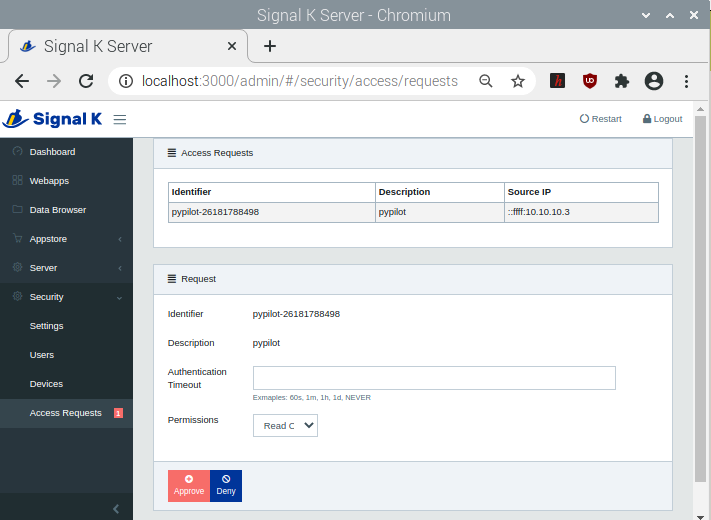 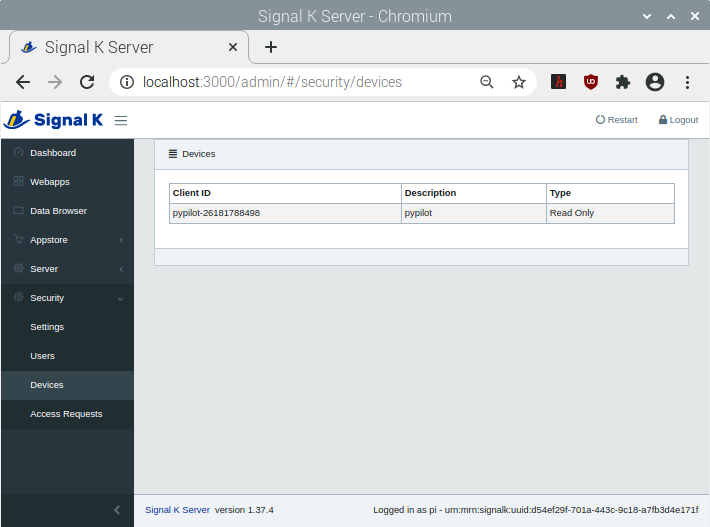 [AFTER APPROVING IN SIGNAL-K:]2020-03-14_11:47:06.66129 signalk see if token is ready http://10.10.10.1:3000/signalk/v1/requests/cbdc6c05-511d-4a22-9048-fbdbe5226489 {'state': 'COMPLETED', 'requestId': 'cbdc6c05-511d-4a22-9048-fbdbe5226489', 'accessRequest': {'permission': 'APPROVED', 'token': 'eyJhbGciOiJIUzI1NiIsInR5cCI6IkpXVCJ9.eyJkZXZpY2UiOiJweXBpbG90LTI2MTgxNzg4NDk4IiwiaWF0IjoxNjA5MjYwMDI1LCJleHAiOjE2NDA4MTc2MjV9.SYA61Rkx-jj52KNeZSkhmrM8JYhAJf9nMGK1N5cVzZI'}, 'statusCode': 200, 'href': '/signalk/v1/requests/cbdc6c05-511d-4a22-9048-fbdbe5226489', 'ip': '::ffff:10.10.10.3'}2020-03-14_11:47:06.66229 signalk received token eyJhbGciOiJIUzI1NiIsInR5cCI6IkpXVCJ9.eyJkZXZpY2UiOiJweXBpbG90LTI2MTgxNzg4NDk4IiwiaWF0IjoxNjA5MjYwMDI1LCJleHAiOjE2NDA4MTc2MjV9.SYA61Rkx-jj52KNeZSkhmrM8JYhAJf9nMGK1N5cVzZI2020-03-14_11:47:06.66266 signalk connected to ws://10.10.10.1:3000/signalk/v1/stream?subscribe=none2020-03-14_11:47:06.69226 Process Process-4:2020-03-14_11:47:06.69234 Traceback (most recent call last):2020-03-14_11:47:06.69249   File "/usr/local/lib/python3.6/multiprocessing/process.py", line 249, in _bootstrap2020-03-14_11:47:06.69267     self.run()2020-03-14_11:47:06.69273   File "/usr/local/lib/python3.6/multiprocessing/process.py", line 93, in run2020-03-14_11:47:06.69290     self._target(*self._args, **self._kwargs)2020-03-14_11:47:06.69302   File "/tmp/tcloop/pypilot/usr/local/lib/python3.6/site-packages/pypilot/signalk.py", line 234, in process2020-03-14_11:47:06.69327     self.poll(1)2020-03-14_11:47:06.69330   File "/tmp/tcloop/pypilot/usr/local/lib/python3.6/site-packages/pypilot/signalk.py", line 308, in poll2020-03-14_11:47:06.69355     self.receive_signalk(msg)2020-03-14_11:47:06.69363   File "/tmp/tcloop/pypilot/usr/local/lib/python3.6/site-packages/pypilot/signalk.py", line 414, in receive_signalk2020-03-14_11:47:06.69388     for value in update['values']:2020-03-14_11:47:06.69396 KeyError: 'values'2020-03-14_11:47:06.78045 EEPROM SIGNATURE ok2020-03-14_11:47:07.00227 Traceback (most recent call last):2020-03-14_11:47:07.00239   File "/usr/local/lib/python3.6/site-packages/pypilot/autopilot.py", line 389, in <module>2020-03-14_11:47:07.00253     main()2020-03-14_11:47:07.00255   File "/usr/local/lib/python3.6/site-packages/pypilot/autopilot.py", line 386, in main2020-03-14_11:47:07.00269     ap.iteration()2020-03-14_11:47:07.00273   File "/usr/local/lib/python3.6/site-packages/pypilot/autopilot.py", line 381, in iteration2020-03-14_11:47:07.00287     time.sleep(dt)2020-03-14_11:47:07.00290   File "/usr/local/lib/python3.6/site-packages/pypilot/autopilot.py", line 169, in cleanup2020-03-14_11:47:07.00303     raise KeyboardInterrupt # to get backtrace on all processes2020-03-14_11:47:07.00314 KeyboardInterrupt2020-03-14_11:47:07.00320 closing autopilot2020-03-14_11:47:07.00322 terminate nmea process2020-03-14_11:47:07.00326 terminate calibration processI traced the data and this was the offending message (signalk 1.37.4):{'context': 'vessels.urn:mrn:signalk:uuid:d54ef29f-701a-443c-9c18-a7fb3d4e171f',  'updates':     [{'timestamp': '2020-12-29T18:22:48.949Z',       'meta':         [{'path': 'environment.wind.speedApparent',           'value':              {'units': 'm/s',               'description': 'Apparent wind speed'}        }]    }]}